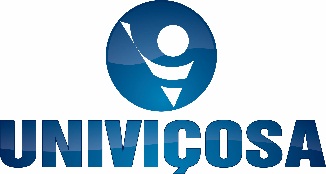 PROJETO DE EXTENSÃO VINCULADO AO DEPARTAMENTO DE VETERINÁRIA DA UNIVIÇOSA– CERHIPO - EquoterapiaEDITAL PARA SELEÇÃO DE ALUNOS DE GRADUAÇÃO DO CURSO DE MEDICINA VETERINÁRIA, FISIOTERAPIA E PSICOLOGIAA COORDENAÇÃO DA UNIDADE 3, Fazenda Escola DA UNIVIÇOSA, EM EXERCÍCIO, no uso das suas atribuições legais, torna público o presente Edital para a abertura de inscrições, visando selecionar alunos de graduação do curso de Medicina Veterinária, Fisioterapia e Psicologia candidatos a vagas do projeto em questão para o período 09/10/2019 a 02/12/2019. A seleção irá indicar alunos para seleção, manejo, equitação e preparo de equinos que serão utilizados nas sessões de equoterapia, oferecidos a comunidade de acordo com o projeto de extensão CERHIPO, em parceria com os cursos de fisioterapia e psicologia. 1. Período de inscrição De 01 de outubro de 2019 até as 18:00hs do dia 08 de outubro de 2019. 2. Local e horários das inscrições: NUPEX de 8:30 as 12:00 e de 14:00 ás 18hs.3. Número de vagas. Serão selecionados até 10 alunos regularmente matriculados no curso de Medicina Veterinária, Fisioterapia ou Psicologia da Univiçosa. 4. Requisitos para inscrição: a) Estar regularmente matriculado no curso de Medicina Veterinária, Fisioterapia ou Psicologia da Univiçosa. b) Disponibilidades de no mínimo 8 horas semanais. c) Entregar no local de inscrição, no prazo acima estabelecido, o formulário de inscrição, juntamente com o termo de compromisso, disponível no site da Univiçosa. Os documentos deverão ser entregues devidamente preenchidos, impressos e assinados, com a cópia do histórico e currículo.d) Afinidade com crianças e a espécie equína será observada. 5. Documentos exigidos a) Ficha de inscrição b) Termo de compromisso c) Cópia do histórico escolar. d) Cópia do Currículo (preferência experiência prática prévia com equinos).6. Processo seletivo O aluno terá o histórico escolar e o currículo avaliados por uma banca de 3 médicos veterinários e/ou professores. 7. Aprovados Serão considerados aprovados aqueles alunos que no final das etapas de avaliação, alcançarem no mínimo 70% de aproveitamento e as vagas serão preenchidas de acordo com sua classificação8. Divulgação dos aprovados A lista de aprovados será anexada ao quadro de avisos do NUPEX, da Fazenda Escola, redes sociais dos cursos e divulgada por meio de correio eletrônico após o término das inscrições (favor preencher o e-mail corretamente e de forma legível). 9. Informações adicionais  Os participantes devem cumprir no mínimo quatro horas seguidas semanais de acordo com a disponibilidade dos horários da rotina do setor de equídeocultura e das aulas, mantendo no mínimo 8 horas semanais;  Os participantes devem manter frequência regular com no máximo uma falta com justificativa, sendo possível o desligamento do mesmo do projeto caso exceda as faltas, sem direito a certificado das horas anteriormente cumpridas.  Os estudantes devem estar vestindo roupa adequada para equitação e sapato fechado;  É expressamente proibido o uso de máquinas fotográficas e filmadoras dentro das instalações do Setor de Equideocultura. Seu uso só poderá ser feito, com autorização prévia do professor responsável pelo setor;  É direito do aluno a discussão dos casos clínicos junto aos professores, bem como ser orientado e suas dúvidas, serem esclarecidas pelos professores orientadores.  O não cumprimento dessas normas e o que foi estabelecido no Edital implicará em desligamento do aluno, com perda de certificado de participação do projeto. Viçosa, 01 de outubro de 2019.